ΑΝΑΚΟΙΝΩΣΗ Η τελετή ορκωμοσίας των αποφοίτων του Τμήματος Κοινωνικής Πολιτικής, οι οποίες/οι έχουν περατώσει κατά την εξεταστική περίοδο Ιανουαρίου - Φεβρουαρίου 2024 ή και σε προηγούμενη εξεταστική περίοδο, θα πραγματοποιηθεί διά ζώσης την Τετάρτη 17 Απριλίου 2024 και ώρα 13.30΄ στο Αμφιθέατρο του Τμήματος Κοινωνικής Πολιτικής. Όσες/οι από τις/τους παραπάνω φοιτήτριες/τές επιθυμούν να λάβουν μέρος στη τελετή  θα πρέπει κατά το χρονικό διάστημα από 18/03/2024 έως 26/03/2024 να εισέλθουν στην ιστοσελίδα https://students.duth.gr με τον ιδρυματικό τους λογαριασμό και να αιτηθούν τη συμμετοχή τους στην ορκωμοσία, επιλέγοντας από το μενού Βαθμολογία-> Προϋποθέσεις Πτυχίου-> Αίτηση Ορκωμοσίας. Θα χρειαστεί να αναρτήσουν:- Αίτηση συμμετοχής στην ορκωμοσία (συνημμένη στην ανακοίνωση).- Υπεύθυνη δήλωση: 1) για τη λήψη Πιστοποιητικού Παιδαγωγικής και Διδακτικής Επάρκειας, 2) για τη συμμετοχή ή μη σε Πρόγραμμα Erasmus και 3) για τη λήψη βεβαίωσης γνώσης χειρισμού Η/Υ (συνημμένη στην ανακοίνωση).-  Φωτογραφία «κομμένης» της ακαδημαϊκής τους ταυτότητας-πάσο (σε περίπτωση απώλειάς της θα πρέπει να αναρτήσουν σχετική δήλωση απώλειας από την Αστυνομία). Απαραίτητη προϋπόθεση για την ορκωμοσία είναι να έχουν τακτοποιηθεί μέχρι 26/03/2024   εκκρεμότητες (εφόσον υπάρχουν) με τις Υπηρεσίες του Πανεπιστημίου:Βιβλιοθήκη (εάν οφείλονται βιβλία ή διπλωματική εργασία στη Βιβλιοθήκη ή εάν οφείλονται προς επιστροφή βιβλία στον Εύδοξο) και  Εστία (να μην υπάρχουν εκκρεμείς υποχρεώσεις στέγασης, εφόσον έγινε χρήση).Η Γραμματεία θα ενημερωθεί από τη Βιβλιοθήκη και το Γραφείο Φοιτητικών Εστιών ή Φοιτητικής Μέριμνας, χωρίς να απαιτείται από τις/τους φοιτήτριες/τές να προσκομίσουν σχετική βεβαίωση.Απαγορεύεται η καταγραφή, από οποιονδήποτε συμμετέχοντα και με οποιονδήποτε τρόπο, της τελετής καθομολόγησης, καθώς και η δημοσίευση ή ανάρτηση σε ιστοσελίδες ή κοινοποίηση σε τρίτους ή η μετάδοση ή η διανομή με οποιονδήποτε τρόπο του συνόλου ή μέρους της διαδικασίας καθομολόγησης. Μια τέτοια περαιτέρω επεξεργασία συνιστά υπέρβαση του πλαισίου προστασίας προσωπικών δεδομένων του ΔΠΘ, καθόσον παραβιάζει τον Γενικό Κανονισμό Προστασίας Δεδομένων ΕΕ 679/2019 και τον Ν. 4624/2019 και συνεπάγεται την ευθύνη αυτής/αυτού που τη διενεργεί.Απαγορεύεται αυστηρά εντός του χώρου της ορκωμοσίας η χρήση οποιωνδήποτε αντικειμένων που προκαλούν υλική ή ηχητική ρύπανση.Κατά την ημέρα της ορκωμοσίας (17.04.2024) και κατά τις ώρες 12.00΄- 13.00΄αυστηρά, καλούνται οι φοιτήτριες/τές να προσέλθουν στη Γραμματεία του Τμήματος για την υπογραφή του πρωτοκόλλου ορκωμοσίας.Κατά την ορκωμοσία θα παραλάβετε:Αντίγραφο του πτυχίου σαςΜετά το πέρας της ορκωμοσίας θα μπορείτε να παραλάβετε (για περιορισμένο χρονικό διάστημα) από την ιστοσελίδα https://students.duth.gr και τα παρακάτω ψηφιακά υπογεγραμμένα πιστοποιητικά:Αναλυτική βαθμολογίαΠαράρτημα Διπλώματος στην ελληνική και αγγλική γλώσσα (για τους εισαχθέντες από ακαδημαϊκό έτος 2015-2016 και μετά).Πιστοποιητικό Παιδαγωγικής και Διδακτικής Επάρκειας (για όσες/όσους το δικαιούνται).Βεβαίωση γνώσης χειρισμού Η/Υ (για όσες/όσους τη δικαιούνται).Οι απόφοιτες/οι που επιθυμούν την έκδοση του πτυχίου τους σε περγαμηνή θα πρέπει να ακολουθήσουν την εξής διαδικασία:Κατάθεση του ποσού των 30 ευρώ στον τραπεζικό λογαριασμό της Εταιρείας Αξιοποίησης και Διαχείρισης Περιουσίας του Δ.Π.Θ.GR88 0172 3530 0053 5304 5938 717 (Τράπεζα Πειραιώς)ΠΡΟΣΟΧΗ: στην απόδειξη κατάθεσης θα πρέπει υποχρεωτικά να αναγράφεται η αιτιολογία «Έκδοση μεμβράνης πτυχίου – Ορκωμοσία 17.4.2024» και το ονοματεπώνυμο της/του φοιτήτριας/τή.Αποστολή του καταθετηρίου πληρωμής στη Γραμματεία του Τμήματος (secr@sp.duth.gr) μέσω του ιδρυματικού τους e-mail.Εκ της Γραμματείας του ΤμήματοςΔΗΜΟΚΡΙΤΕΙΟ ΠΑΝΕΠΙΣΤΗΜΙΟ ΘΡΑΚΗΣΤΜΗΜΑ ΚΟΙΝΩΝΙΚΗΣ ΠΟΛΙΤΙΚΗΣ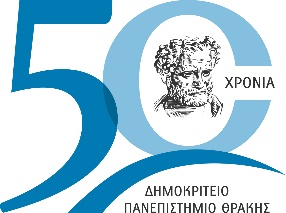 